     Course Sequences 
Master of Public Health (MPH)
in Public Health Nutrition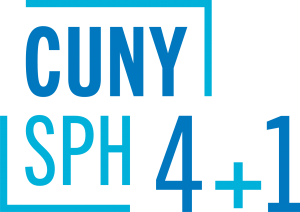 
The optional course sequences below are designed for full-time students who plan to complete the 4+1 program in five years. Part-time students are encouraged to meet with a staff advisor to map out an appropriate plan of study.
__________________________________________________________________4+1 students starting summer of junior year:
4+1 students starting fall of junior year:
4+1 students starting spring of junior year:SemesterCourseYear 1Undergraduate courseworkYear 2Undergraduate courseworkYear 3Summer semester: PUBH 611Fall semester: PUBH 601, PUBH 613Spring semester: PUBH 614, FNPH 622Year 4Fall semester: FNPH 620Spring semester: FNPH 623Year 5(SPH matriculate)Summer semester: PUBH 610, PUBH 612Fall semester: PUBH 696, FNPH 624, FNPH 820Spring semester: PUBH 698, Elective I, Elective IISemesterCourseYear 1Undergraduate courseworkYear 2Undergraduate courseworkYear 3Fall semester: PUBH 601, PUBH 611Spring semester: PUBH 613, FNPH 622Year 4Fall semester: PUBH 614, FNPH 620Spring semester: FNPH 623Year 5(SPH matriculate)Summer semester: PUBH 610, PUBH 612Fall semester: PUBH 696, FNPH 624, FNPH 820Spring semester: PUBH 698, Elective I, Elective IISemesterCourseYear 1Undergraduate courseworkYear 2Undergraduate courseworkYear 3Fall semester: Undergraduate coursework Spring semester: PUBH 601, PUBH 611, PUBH 613Year 4Fall semester: PUBH 614, FNPH 620Spring semester: FNPH 622, FNPH 623Year 5(SPH matriculate)Summer semester: PUBH 610, PUBH 612Fall semester: PUBH 696, FNPH 624, FNPH 820Spring semester: PUBH 698, Elective I, Elective II